This work is simply a menu from you to choose work from. There is no pressure to complete this work. It is simply to provide ideas for you if you have time.Find what works best for your family in the current situation. A small amount of quality positive learning is more beneficial than a long period of frustration. Exercise and play are equally important for your child’s development so try to include these on a daily basis.We have focused on English and Maths as we feel it will be best to focus on these two key areas.Carry on with your assigned homework if possible.MathsThis week our focus is addition. Have a go at these questions: 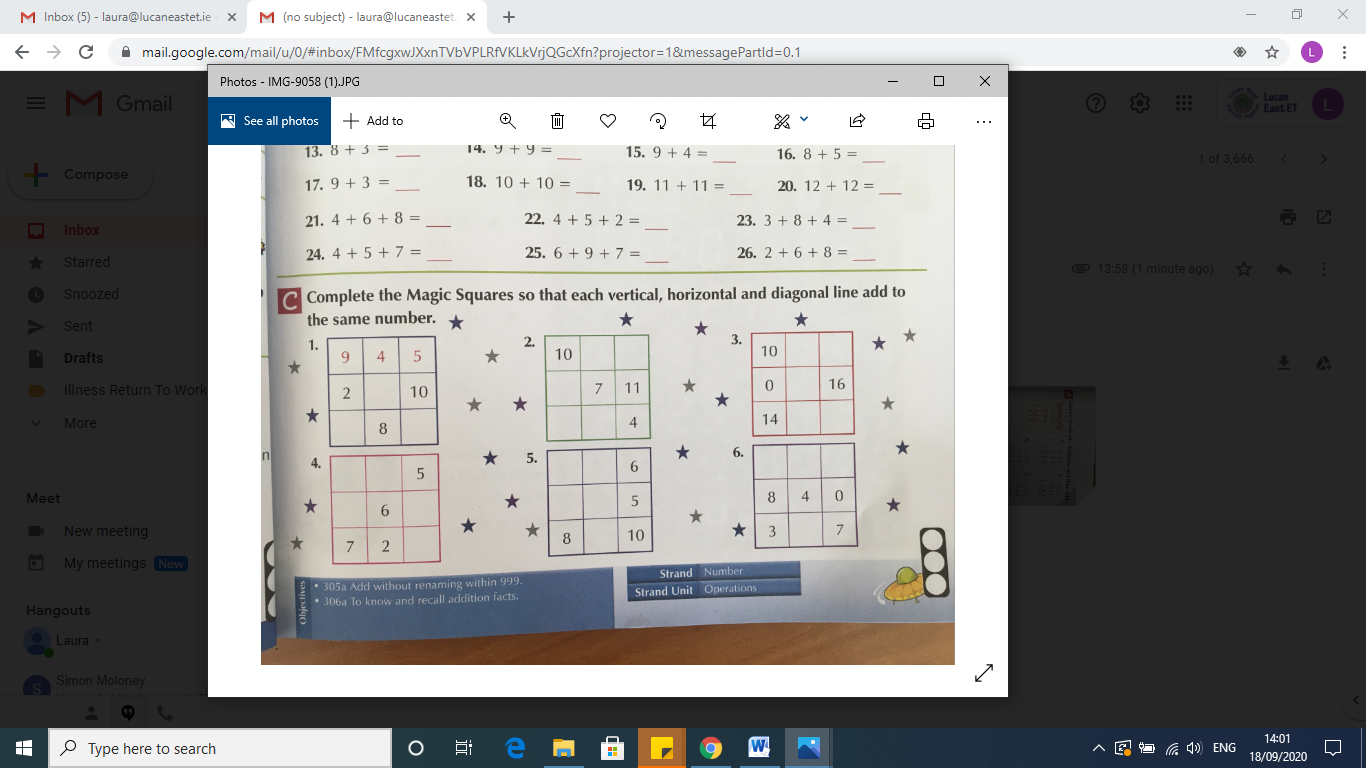 Tip: Start by adding the units column up first.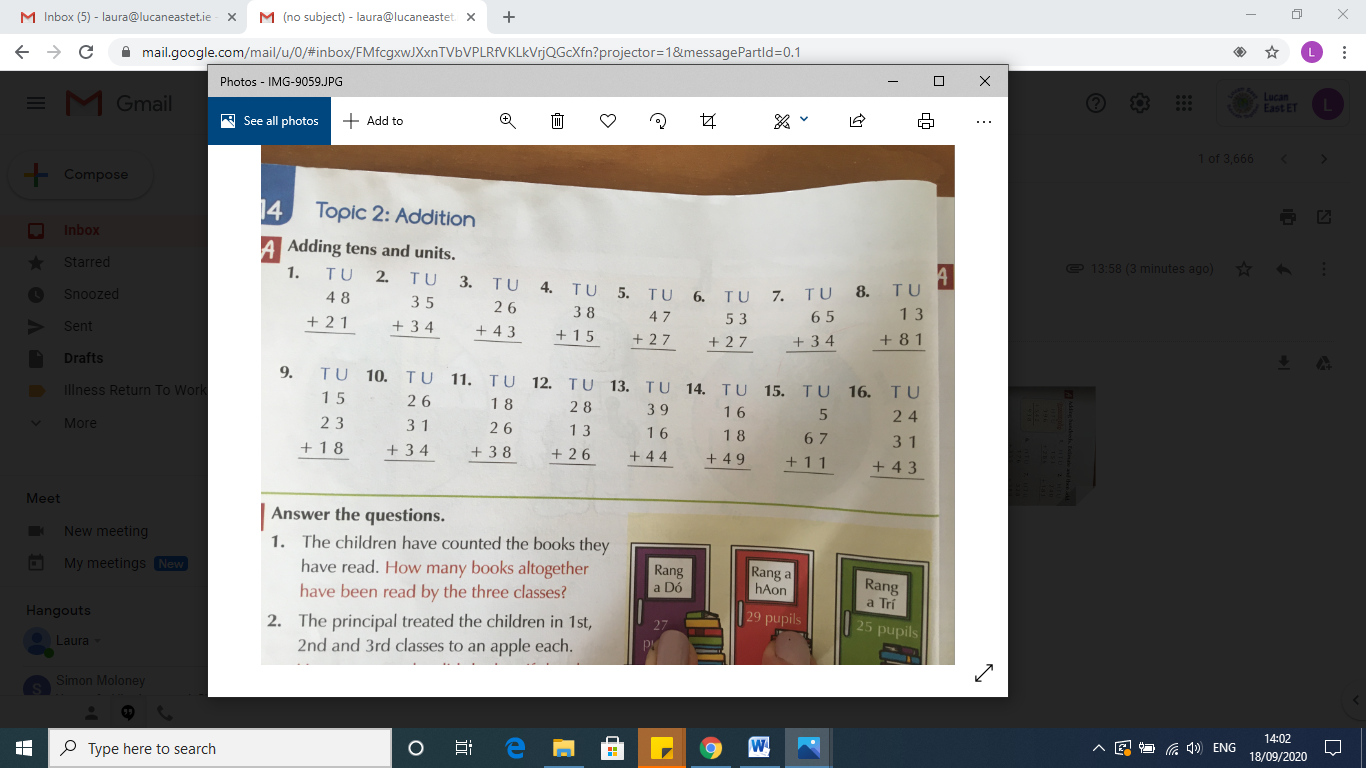 Here is an extra challenge:Tip: Start by adding the units column up first.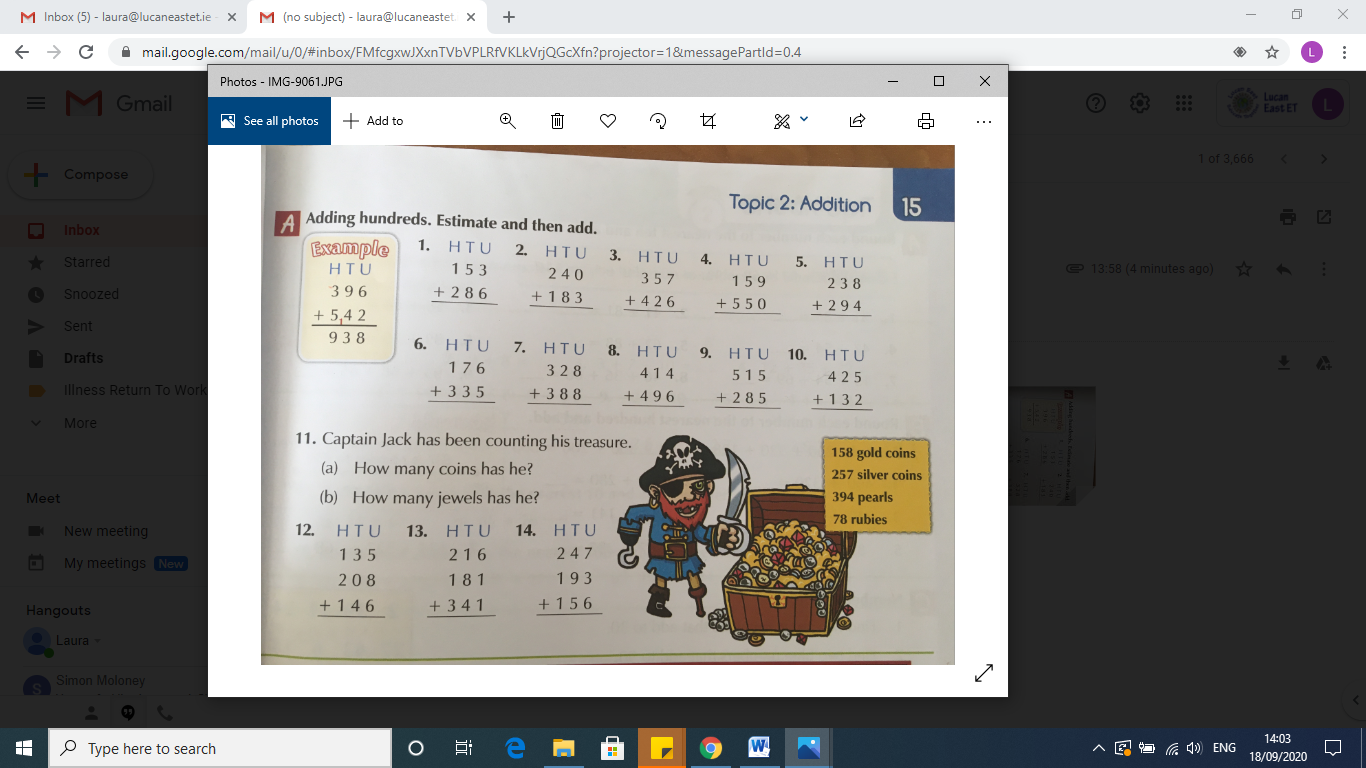 ReadingRemember that it is really important to read a few pages of your home reader each day.This is our VIPERS text we will be exploring together this week in class. 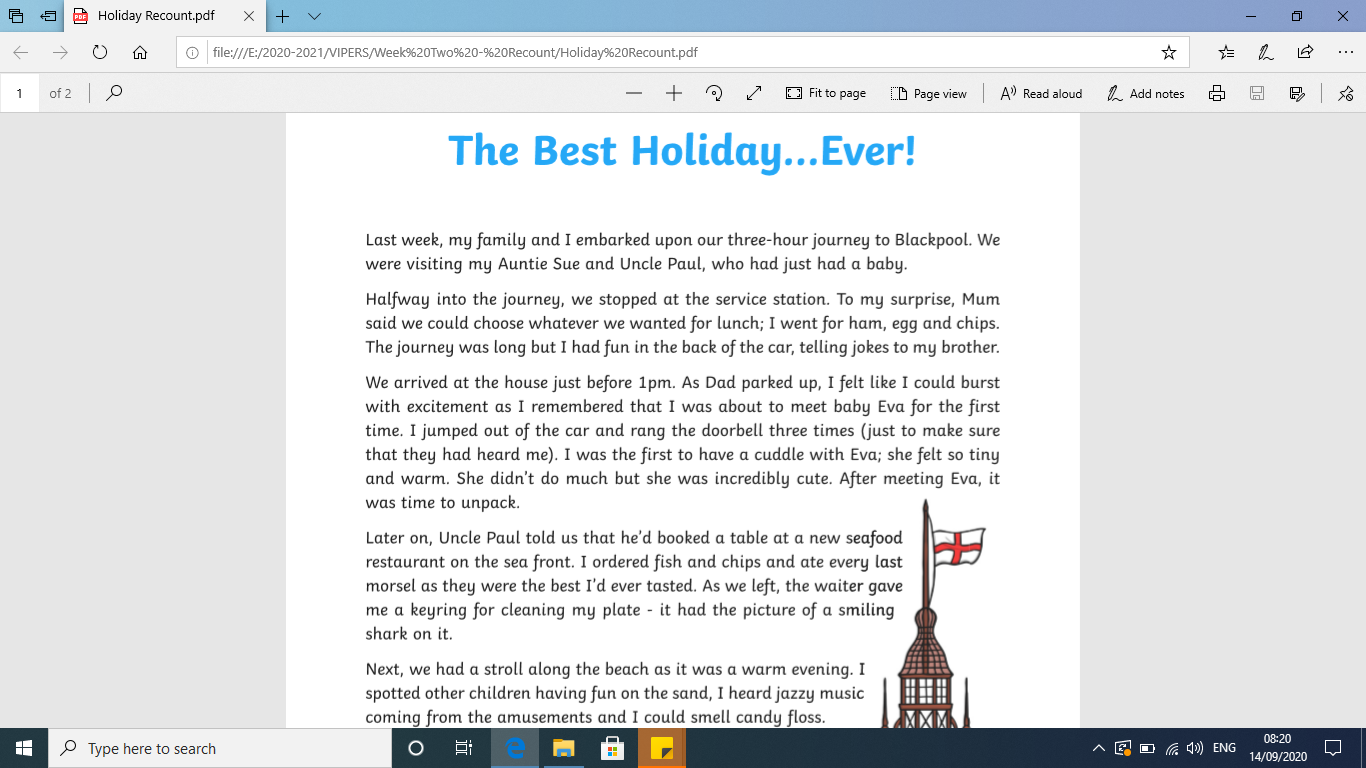 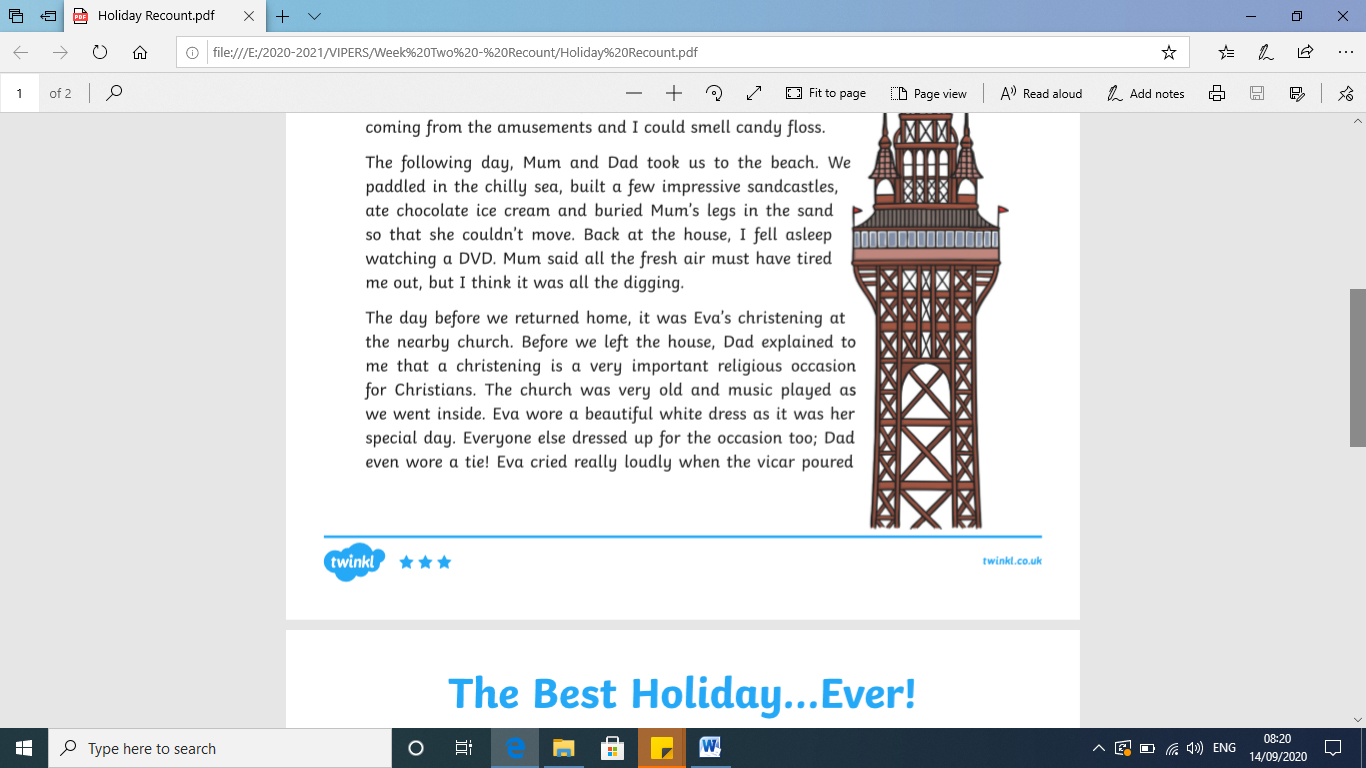 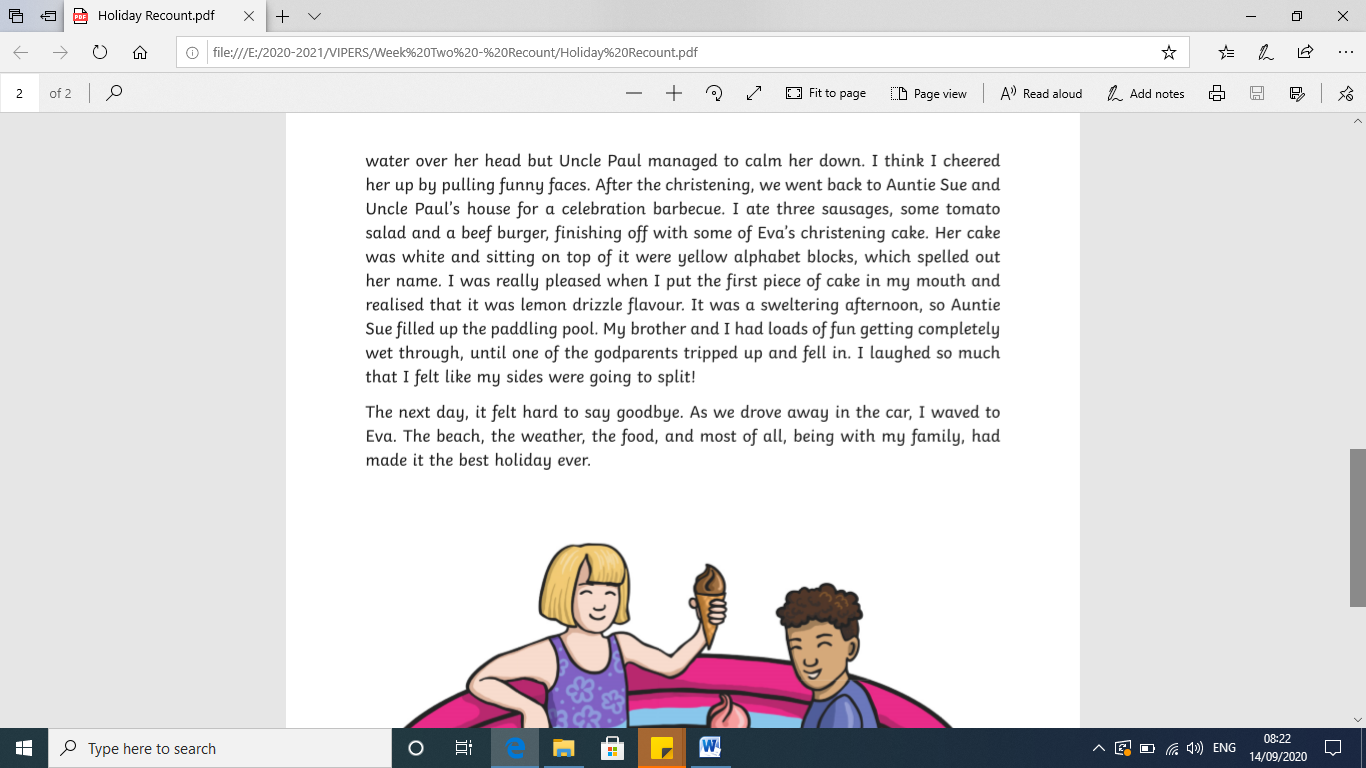 Have a go at completing this reading comprehension.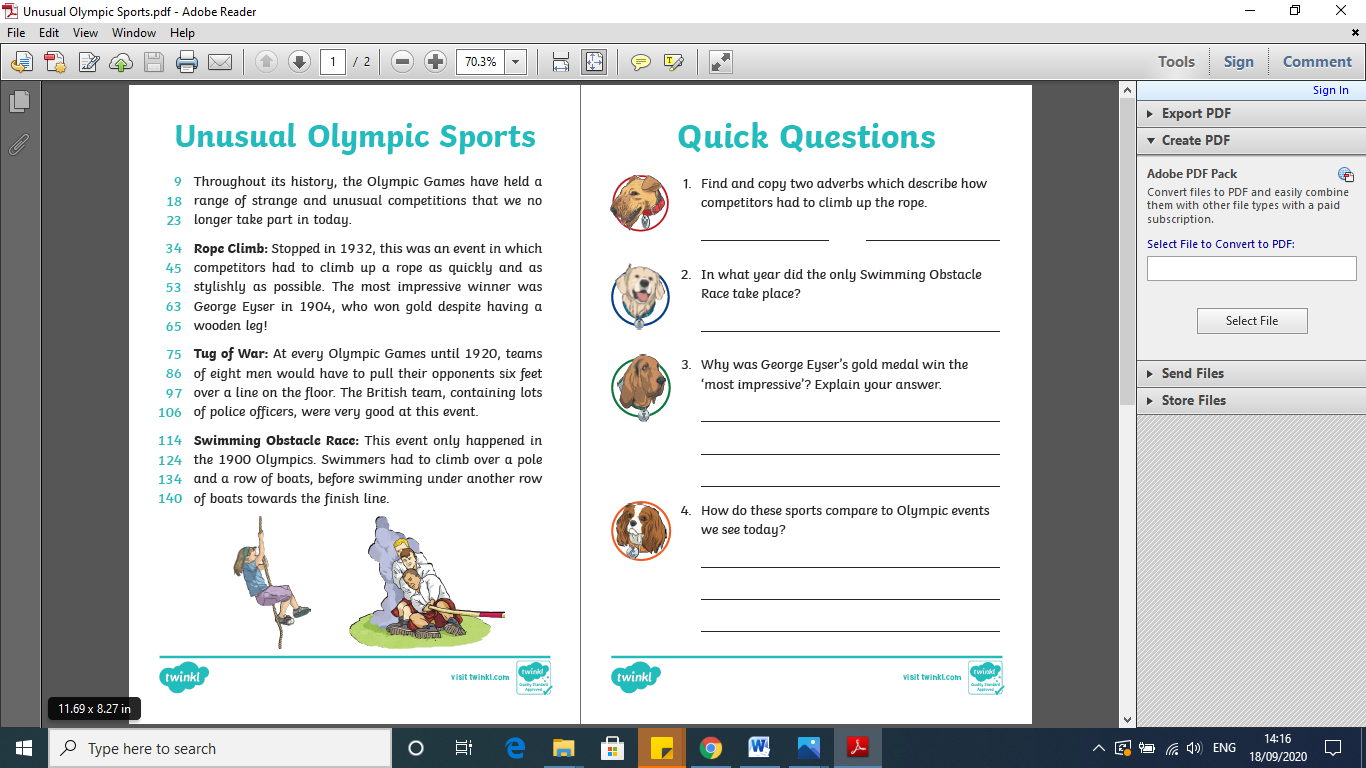 WritingThis week we will be exploring recount writing. Recounts are written in the past tense, and tell the reader about an event/s. Try these activities: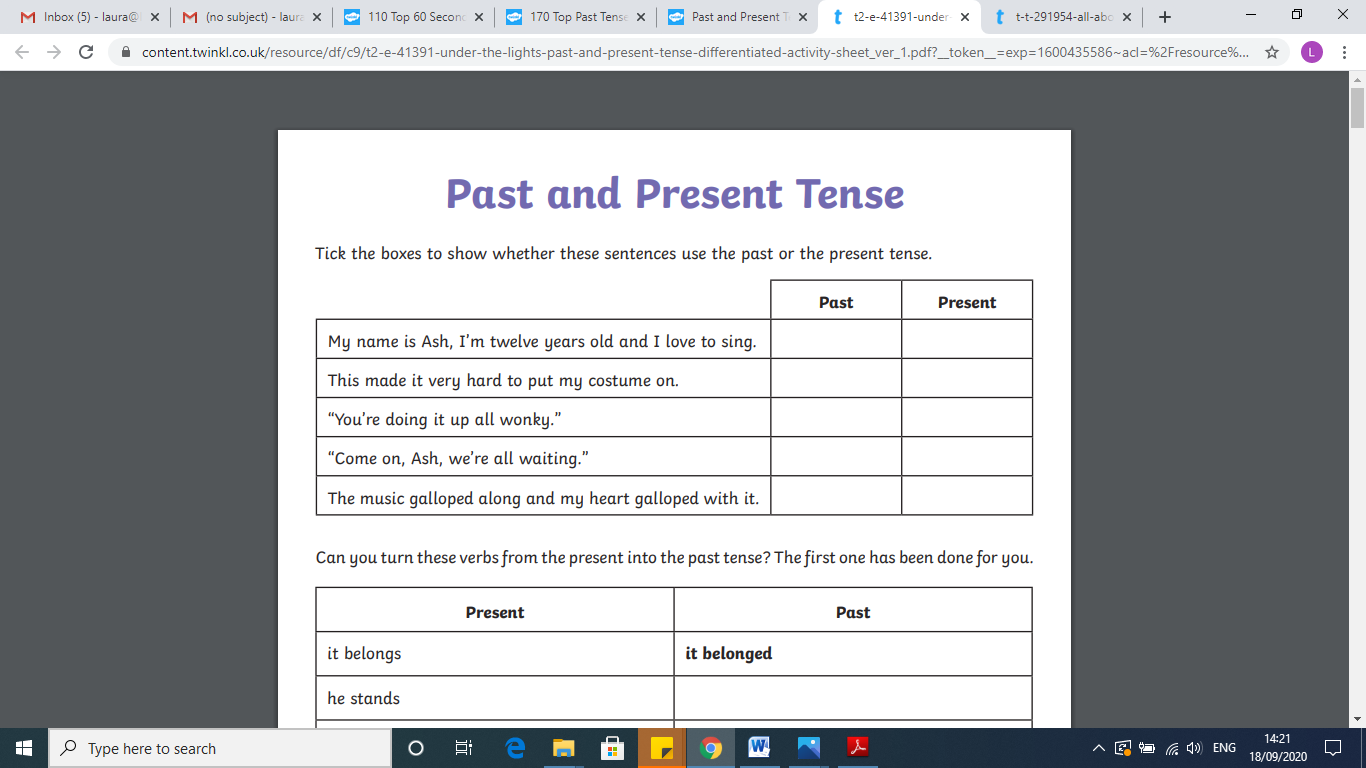 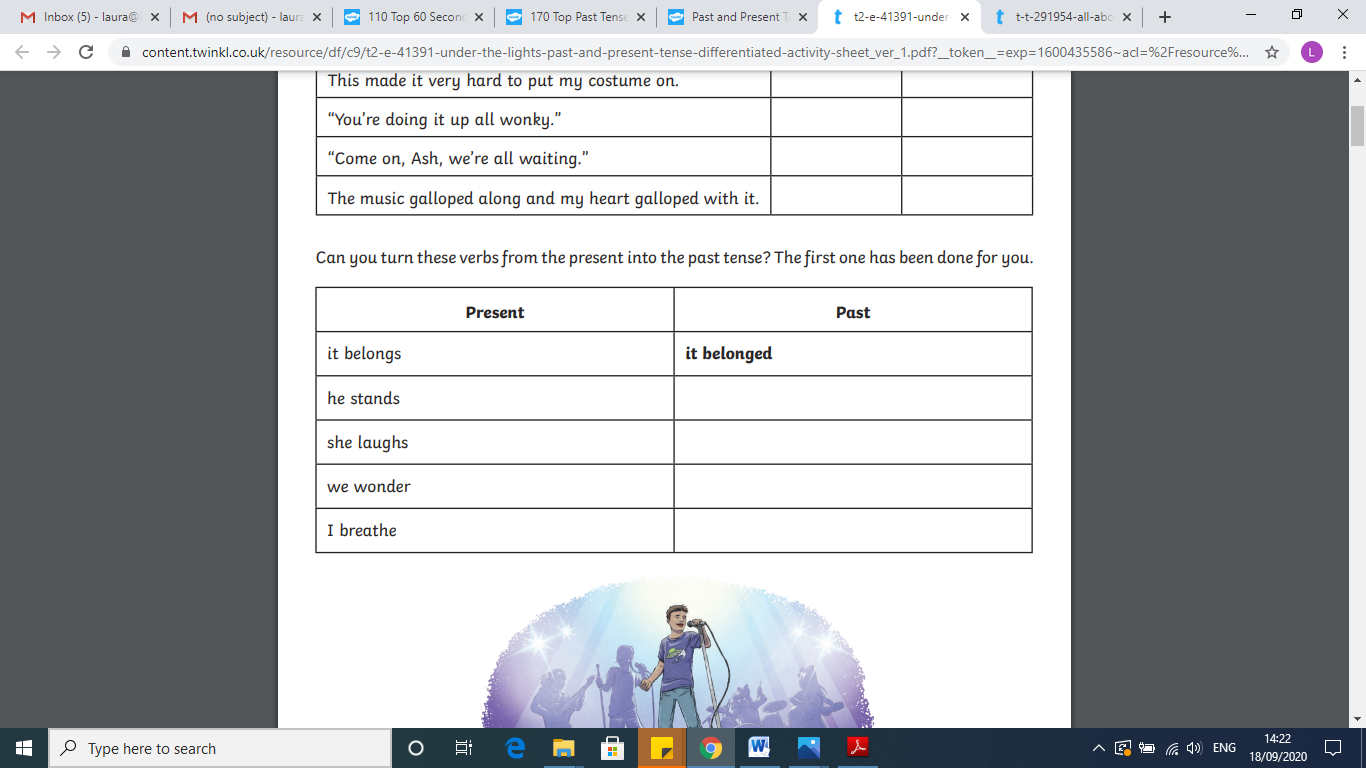 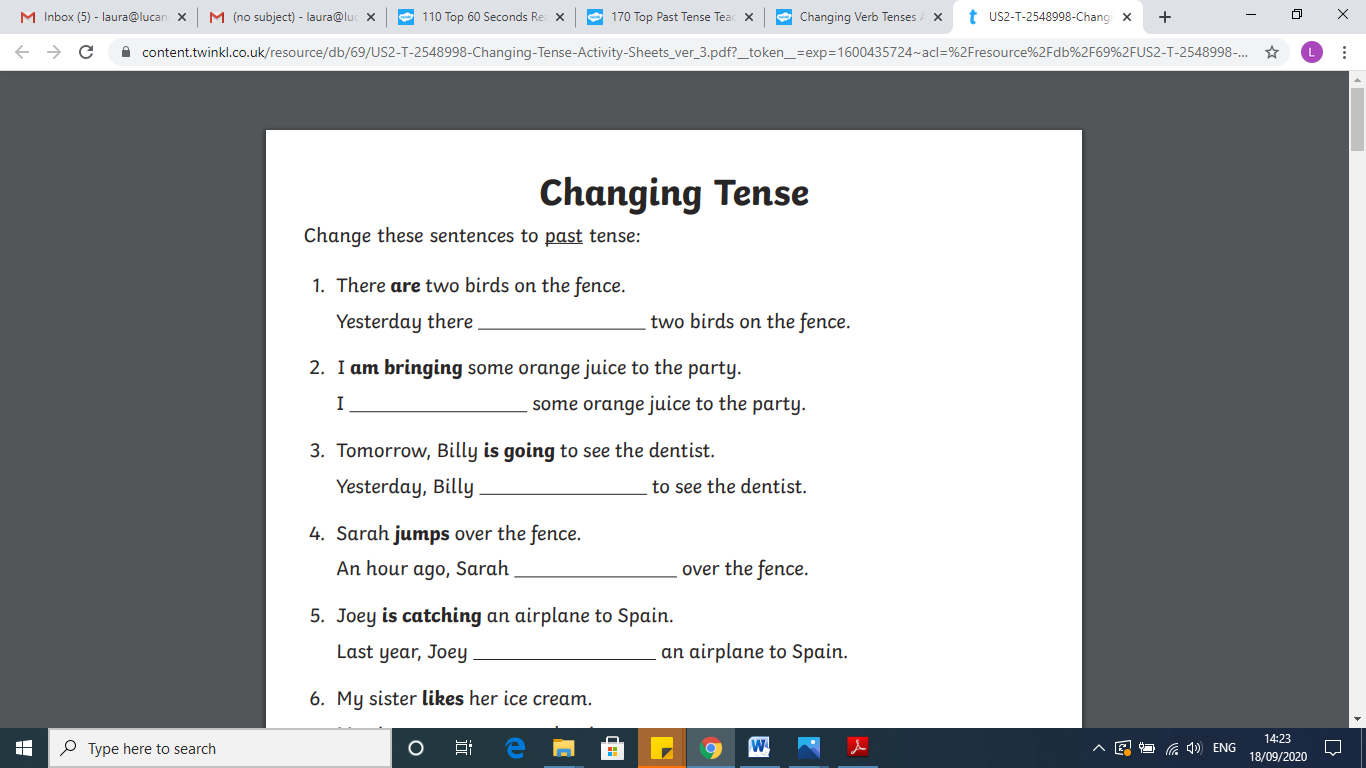 